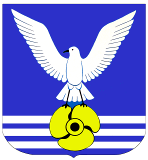 О внесении изменений в административный регламент предоставления муниципальной услуги «Выдача разрешения на обмен жилыми помещениями муниципального жилищного фонда», утвержденный постановлением администрации городского округа ЗАТО 
Большой Камень от 29.04.2011 № 586В соответствии с Федеральным законом от 06.10.2003 № 131-ФЗ 
«Об общих принципах организации местного самоуправления 
в Российской Федерации», Федеральным законом от 27.07.2010 
№ 210-ФЗ «Об организации предоставления государственных 
и муниципальных услуг», постановлением администрации городского округа Большой Камень от 01.12.2021 № 2981 «Об утверждении 
Порядка разработки и утверждения административных регламентов предоставления муниципальных услуг», руководствуясь статьёй 29 Устава городского округа Большой Камень, администрация городского округа Большой КаменьВ соответствии с Федеральным законом от 06.10.2003 № 131-ФЗ 
«Об общих принципах организации местного самоуправления 
в Российской Федерации», Федеральным законом от 27.07.2010 
№ 210-ФЗ «Об организации предоставления государственных 
и муниципальных услуг», постановлением администрации городского округа Большой Камень от 01.12.2021 № 2981 «Об утверждении 
Порядка разработки и утверждения административных регламентов предоставления муниципальных услуг», руководствуясь статьёй 29 Устава городского округа Большой Камень, администрация городского округа Большой КаменьВ соответствии с Федеральным законом от 06.10.2003 № 131-ФЗ 
«Об общих принципах организации местного самоуправления 
в Российской Федерации», Федеральным законом от 27.07.2010 
№ 210-ФЗ «Об организации предоставления государственных 
и муниципальных услуг», постановлением администрации городского округа Большой Камень от 01.12.2021 № 2981 «Об утверждении 
Порядка разработки и утверждения административных регламентов предоставления муниципальных услуг», руководствуясь статьёй 29 Устава городского округа Большой Камень, администрация городского округа Большой КаменьПОСТАНОВЛЯЕТ:ПОСТАНОВЛЯЕТ:ПОСТАНОВЛЯЕТ:Внести в административный регламент предоставления муниципальной услуги «Выдача разрешения на обмен жилыми помещениями муниципального жилищного фонда», утвержденный постановлением администрации городского округа ЗАТО Большой Камень от 29.04.2011 № 586 (далее – регламент), следующие изменения: В тексте регламента слова «отдел по жилищным вопросам»  заменить словами «отдел по учету и распределению жилых помещений управления имущественных отношений» в соответствующих падежах. Пункт 2 Раздела 1 регламента изложить в следующей редакции:«2. Муниципальную услугу предоставляет администрация городского округа Большой Камень:- адрес: ул. Карла Маркса, д. 4, г. Большой Камень, Приморский край, 692806;- график работы: - ежедневно с 8:00 до 17:00 часов за исключением выходных 
и праздничных дней, перерыв с 12:00 до 13:00 часов; - в летнее время: со второго понедельника мая по вторую пятницу сентября: понедельник-четверг с 8:00 до 17.15 часов, пятница 
с 8.00 до 16.00, за исключением выходных и праздничных дней, 
перерыв с 12:00 до 13:00 часов;- телефон: 8 (42335) 51151;- адрес сайта: bkamen.gosuslugi.ru;- адрес электронной почты: bkamen@primorsky.ru;Для получения информации по вопросам предоставления муниципальной услуги заявитель либо его представитель может обратиться 
в отдел по учету и распределению жилых помещений управления имущественных отношений администрации городского округа Большой Камень (далее – отдел) по адресу: 692806, г. Большой Камень, 
ул. Адмирала Макарова, д. 1, телефон для справок: 8 (42335) 51200.- график приёма граждан: еженедельно вторник и четверг 
с 8.00 до 12.00 часов.Режим работы отдела: - ежедневно с 8:00 до 17:00 часов за исключением выходных 
и праздничных дней, перерыв с 12:00 до 13:00 часов; - в летнее время: со второго понедельника мая по вторую пятницу сентября: понедельник-четверг с 8:00 до 17.15 часов, пятница 
с 8.00 до 16.00 часов, за исключением выходных и праздничных 
дней, перерыв с 12:00 до 13:00 часов.». В тексте регламента слова «http://www.bk.pk.ru» заменить 
словами «bkamen.gosuslugi.ru», а слова «admin_zato@mail.primorye.ru» заменить словами «bkamen@primorsky.ru». В тексте регламента «выписка из постановления администрации городского округа Большой Камень» заменить словами «постановление администрации городского округа Большой Камень» в соответствующих падежах. Абзац девятый пункта 5 раздела 2 регламента изложить 
в следующей редакции:«Административный регламент предоставления муниципальной услуги «Заключение договоров найма жилых помещений муниципального жилищного фонда и дополнительных соглашений к ним», утвержденный постановлением администрации городского округа Большой Камень 
от 09.02.2018 № 125.». Подпункты 5 – 7 пункта 6.1. раздела 2 регламента исключить. Подпункт 10 пункта 8 раздела 2 регламента изложить 
в следующей редакции:«10) в результате обмена в коммунальную квартиру вселяется гражданин, страдающий одной из тяжелых форм хронических заболеваний, указанных в предусмотренном пунктом 4 части 1 статьи 51 Жилищного кодекса Российской Федерации перечне.». Абзац третий пункта 3.4. раздела 3 изложить в следующей редакции:«Договор социального найма жилого помещения заключается 
с гражданами в соответствии с Административным регламентом муниципальной услуги «Заключение или расторжение договоров социального найма муниципального жилищного фонда», утвержденным постановлением администрации от 09.02.2018 № 125.». В пункте 3.2. раздела 3 регламента слова «глава администрации» заменить словами «глава городского округа Большой Камень». В подпункте 4 пункта 3.4. раздела 3 исключить слова 
«на подпись главе администрации». 1.12. Пункт 3 Раздела 1 регламента признать утратившим силу. 1.13. В Разделе 4 регламента слова «начальник отдела по жилищным вопросам администрации» заменить словами «начальник управления имущественных отношений администрации».Отделу по учету и распределению жилых помещений управления имущественных отношений администрации городского округа Большой Камень опубликовать настоящее постановление в газете «ЗАТО» 
и разместить в информационно-телекоммуникационной сети «Интернет» 
на официальном сайте органов местного самоуправления городского округа Большой Камень.Настоящее постановление вступает в силу со дня его официального опубликования.Внести в административный регламент предоставления муниципальной услуги «Выдача разрешения на обмен жилыми помещениями муниципального жилищного фонда», утвержденный постановлением администрации городского округа ЗАТО Большой Камень от 29.04.2011 № 586 (далее – регламент), следующие изменения: В тексте регламента слова «отдел по жилищным вопросам»  заменить словами «отдел по учету и распределению жилых помещений управления имущественных отношений» в соответствующих падежах. Пункт 2 Раздела 1 регламента изложить в следующей редакции:«2. Муниципальную услугу предоставляет администрация городского округа Большой Камень:- адрес: ул. Карла Маркса, д. 4, г. Большой Камень, Приморский край, 692806;- график работы: - ежедневно с 8:00 до 17:00 часов за исключением выходных 
и праздничных дней, перерыв с 12:00 до 13:00 часов; - в летнее время: со второго понедельника мая по вторую пятницу сентября: понедельник-четверг с 8:00 до 17.15 часов, пятница 
с 8.00 до 16.00, за исключением выходных и праздничных дней, 
перерыв с 12:00 до 13:00 часов;- телефон: 8 (42335) 51151;- адрес сайта: bkamen.gosuslugi.ru;- адрес электронной почты: bkamen@primorsky.ru;Для получения информации по вопросам предоставления муниципальной услуги заявитель либо его представитель может обратиться 
в отдел по учету и распределению жилых помещений управления имущественных отношений администрации городского округа Большой Камень (далее – отдел) по адресу: 692806, г. Большой Камень, 
ул. Адмирала Макарова, д. 1, телефон для справок: 8 (42335) 51200.- график приёма граждан: еженедельно вторник и четверг 
с 8.00 до 12.00 часов.Режим работы отдела: - ежедневно с 8:00 до 17:00 часов за исключением выходных 
и праздничных дней, перерыв с 12:00 до 13:00 часов; - в летнее время: со второго понедельника мая по вторую пятницу сентября: понедельник-четверг с 8:00 до 17.15 часов, пятница 
с 8.00 до 16.00 часов, за исключением выходных и праздничных 
дней, перерыв с 12:00 до 13:00 часов.». В тексте регламента слова «http://www.bk.pk.ru» заменить 
словами «bkamen.gosuslugi.ru», а слова «admin_zato@mail.primorye.ru» заменить словами «bkamen@primorsky.ru». В тексте регламента «выписка из постановления администрации городского округа Большой Камень» заменить словами «постановление администрации городского округа Большой Камень» в соответствующих падежах. Абзац девятый пункта 5 раздела 2 регламента изложить 
в следующей редакции:«Административный регламент предоставления муниципальной услуги «Заключение договоров найма жилых помещений муниципального жилищного фонда и дополнительных соглашений к ним», утвержденный постановлением администрации городского округа Большой Камень 
от 09.02.2018 № 125.». Подпункты 5 – 7 пункта 6.1. раздела 2 регламента исключить. Подпункт 10 пункта 8 раздела 2 регламента изложить 
в следующей редакции:«10) в результате обмена в коммунальную квартиру вселяется гражданин, страдающий одной из тяжелых форм хронических заболеваний, указанных в предусмотренном пунктом 4 части 1 статьи 51 Жилищного кодекса Российской Федерации перечне.». Абзац третий пункта 3.4. раздела 3 изложить в следующей редакции:«Договор социального найма жилого помещения заключается 
с гражданами в соответствии с Административным регламентом муниципальной услуги «Заключение или расторжение договоров социального найма муниципального жилищного фонда», утвержденным постановлением администрации от 09.02.2018 № 125.». В пункте 3.2. раздела 3 регламента слова «глава администрации» заменить словами «глава городского округа Большой Камень». В подпункте 4 пункта 3.4. раздела 3 исключить слова 
«на подпись главе администрации». 1.12. Пункт 3 Раздела 1 регламента признать утратившим силу. 1.13. В Разделе 4 регламента слова «начальник отдела по жилищным вопросам администрации» заменить словами «начальник управления имущественных отношений администрации».Отделу по учету и распределению жилых помещений управления имущественных отношений администрации городского округа Большой Камень опубликовать настоящее постановление в газете «ЗАТО» 
и разместить в информационно-телекоммуникационной сети «Интернет» 
на официальном сайте органов местного самоуправления городского округа Большой Камень.Настоящее постановление вступает в силу со дня его официального опубликования.Внести в административный регламент предоставления муниципальной услуги «Выдача разрешения на обмен жилыми помещениями муниципального жилищного фонда», утвержденный постановлением администрации городского округа ЗАТО Большой Камень от 29.04.2011 № 586 (далее – регламент), следующие изменения: В тексте регламента слова «отдел по жилищным вопросам»  заменить словами «отдел по учету и распределению жилых помещений управления имущественных отношений» в соответствующих падежах. Пункт 2 Раздела 1 регламента изложить в следующей редакции:«2. Муниципальную услугу предоставляет администрация городского округа Большой Камень:- адрес: ул. Карла Маркса, д. 4, г. Большой Камень, Приморский край, 692806;- график работы: - ежедневно с 8:00 до 17:00 часов за исключением выходных 
и праздничных дней, перерыв с 12:00 до 13:00 часов; - в летнее время: со второго понедельника мая по вторую пятницу сентября: понедельник-четверг с 8:00 до 17.15 часов, пятница 
с 8.00 до 16.00, за исключением выходных и праздничных дней, 
перерыв с 12:00 до 13:00 часов;- телефон: 8 (42335) 51151;- адрес сайта: bkamen.gosuslugi.ru;- адрес электронной почты: bkamen@primorsky.ru;Для получения информации по вопросам предоставления муниципальной услуги заявитель либо его представитель может обратиться 
в отдел по учету и распределению жилых помещений управления имущественных отношений администрации городского округа Большой Камень (далее – отдел) по адресу: 692806, г. Большой Камень, 
ул. Адмирала Макарова, д. 1, телефон для справок: 8 (42335) 51200.- график приёма граждан: еженедельно вторник и четверг 
с 8.00 до 12.00 часов.Режим работы отдела: - ежедневно с 8:00 до 17:00 часов за исключением выходных 
и праздничных дней, перерыв с 12:00 до 13:00 часов; - в летнее время: со второго понедельника мая по вторую пятницу сентября: понедельник-четверг с 8:00 до 17.15 часов, пятница 
с 8.00 до 16.00 часов, за исключением выходных и праздничных 
дней, перерыв с 12:00 до 13:00 часов.». В тексте регламента слова «http://www.bk.pk.ru» заменить 
словами «bkamen.gosuslugi.ru», а слова «admin_zato@mail.primorye.ru» заменить словами «bkamen@primorsky.ru». В тексте регламента «выписка из постановления администрации городского округа Большой Камень» заменить словами «постановление администрации городского округа Большой Камень» в соответствующих падежах. Абзац девятый пункта 5 раздела 2 регламента изложить 
в следующей редакции:«Административный регламент предоставления муниципальной услуги «Заключение договоров найма жилых помещений муниципального жилищного фонда и дополнительных соглашений к ним», утвержденный постановлением администрации городского округа Большой Камень 
от 09.02.2018 № 125.». Подпункты 5 – 7 пункта 6.1. раздела 2 регламента исключить. Подпункт 10 пункта 8 раздела 2 регламента изложить 
в следующей редакции:«10) в результате обмена в коммунальную квартиру вселяется гражданин, страдающий одной из тяжелых форм хронических заболеваний, указанных в предусмотренном пунктом 4 части 1 статьи 51 Жилищного кодекса Российской Федерации перечне.». Абзац третий пункта 3.4. раздела 3 изложить в следующей редакции:«Договор социального найма жилого помещения заключается 
с гражданами в соответствии с Административным регламентом муниципальной услуги «Заключение или расторжение договоров социального найма муниципального жилищного фонда», утвержденным постановлением администрации от 09.02.2018 № 125.». В пункте 3.2. раздела 3 регламента слова «глава администрации» заменить словами «глава городского округа Большой Камень». В подпункте 4 пункта 3.4. раздела 3 исключить слова 
«на подпись главе администрации». 1.12. Пункт 3 Раздела 1 регламента признать утратившим силу. 1.13. В Разделе 4 регламента слова «начальник отдела по жилищным вопросам администрации» заменить словами «начальник управления имущественных отношений администрации».Отделу по учету и распределению жилых помещений управления имущественных отношений администрации городского округа Большой Камень опубликовать настоящее постановление в газете «ЗАТО» 
и разместить в информационно-телекоммуникационной сети «Интернет» 
на официальном сайте органов местного самоуправления городского округа Большой Камень.Настоящее постановление вступает в силу со дня его официального опубликования.